Minutes for Mills Haven School CouncilCall to OrderA School Council meeting of Mills Haven Elementary was held on October 8, 2019 at Mills Haven Elementary Library. It began at 6:26pm and was presided over by Sherry J School Council Chair, with Becky M School Council Secretary taking the minutes. Attendees Becky M.Keri BGarry RSherry JTanya LLisa HSarah G Priya HAnnette HApproval of Minutes 	No ChangesA motion to approve the minutes of the previous September 10th, 2019 meeting was made by Sherry J and seconded by Tanya L.Review of AgendaSchool ReportGarry R provided school reportSchool FeesSchools must consult with parents prior to setting fees. One consultation will happen in January at the School Council meeting.  Another follow up consultation will take place in the fall.Parents will also have the option to give feedback onlineChristmas Concert	School will be raffling off parking stalls as a fundraiser.Information on the evening will be coming out soonSchool population is down to 430 students so there will not be any tickets issued this year.  There should be enough room for families to watch.The School has applied for funding for another EA.  Approval was received for a Kindergarten EA. November 29,2019.  The PD Day will be used for training on the new curriculum.FNMI Spirit BearMills Haven has a Spirit Bear, a stuffed Teddy, that represents “No Child Left Behind”The unique twist is the students of Mills Haven are teaching the Spirit Bear what they knowElder Wilson will coming to the school to help name the bearD.A.R.E Grad for Grade 6 students is in DecemberLinking GenerationsSeniors in our community have been connecting with Grade 4 and taught them how to square dance12 Days of ChristmasCollecting Food Bank donations between December 2-17School is also doing Brown Bag Donation againDerek has purchased the leadership t-shirts for a  total of $397.38School PhotographerA short discussion was held with parents about the current photographer.  Opinions were mixed. Garry will look into other companies and also connect with the current company.Projector Update: Still waiting to hear back from companyChair ReportChair Report was presented by Sherry M.Staff Christmas BasketBecky M Volunteered to put together the Staff Christmas BasketBoard members present agreed that $150 was a good amount for the basket.  Not enough Board members were present to vote on the basket amount.  Sherry J will send out an email for board members to voteMovie NightScheduled for January 24th or 31th Committee NeededDecorating the Christmas TreeVolunteers are needed to decorate the tree in December 2Volunteers also needed in January to take the tree downLights and decorations are neededSt. Nicklous TagUsually takes place on December 6/19Erin has a neighbor that can act at St. NicklousORGANIZER IS NEEDED FOR THIS EVENT plus 4-6 volunteers to help in the hallways that daySchool Trustee Report	Annette Hubick introduced herself as the Trustee assigned to Mills Haven for the 2019/20 school year.Full report submitted by Annette HubickTrustee Report Discussion:Parent, Sarah G asked how the school was going to be accountable to parents concerns and/or opinions through the fee approval process.  Discussion about a possible survey to parents.  Annette agreed to follow up with trustees and schools about the process.ANNOUCEMENTS: There will not be a meeting in December 2019. The New year meeting will January 14, 2020.Sherry J. moved that the meeting be adjourned, and this was agreed upon at 7:35pm.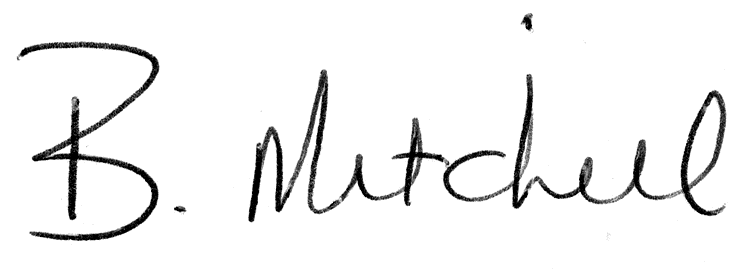 SecretaryMills Haven School CouncilDate of Approval